Promocje wykrywacze metaluZawsze marzyłeś o tym, żeby zostać poszukiwaczem skarbów? Z odpowiednim sprzętem jest to możliwe - sprawdź <strong>promocje</strong> na <strong>wykrywacze metalu</strong>.Szukanie metalu z roku na rok staje się w Polsce coraz bardziej popularne. Dla wielu ludzi jest to już nie tylko hobby, ale także sposób na życie. Nie polega ono na znajdywaniu przedmiotów, które można potem odsprzedać z zyskiem, ale o zabawę i odkopanie starych pamiątek, które pozwolą nam poznać przeszłość i historię określonego terenu. Poszukiwanie skarbów to nie tylko wędrowanie po okolicznych dzielnicach, ale także późniejsze rozpoznawanie i identyfikowanie tego, co się znalazło. Jest to hobby, które realizujemy na świeżym powietrzu, co bardzo pozytywnie wpływa na naszą kondycję i zdrowie. Przed rozpoczęciem poszukiwań warto sprawdzić promocje na wykrywacze metalu, bez których to hobby nie ma sensu.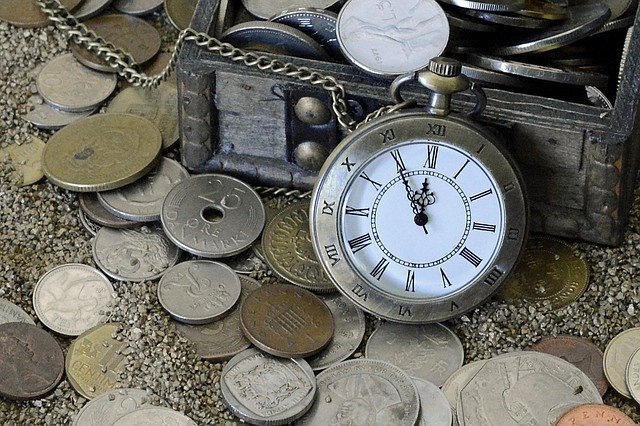 Promocje wykrywacze metaluPrzez rozpoczęciem swojej przygody z poszukiwaniem skarbów, należy zaopatrzyć się w odpowiedni sprzęt. Podstawą są wykrywacze metalu. Na rynku dostępne są różne modele, odpowiednie dla osób mniej lub bardziej zaawansowanych. Przed zakupieniem warto dokonać porównania sprzętu oraz sprawdzić panujące promocje na wykrywacze metalu. W zależności od oczekiwań należy wziąć pod uwagę jakość, wagę, czy dostępne funkcje.Jeśli poszukujesz dla siebie odpowiedniego modelu dla siebie sprawdź koniecznie stronę: promocje wykrywacze metalu.